ПЕРВЫЕ ПРАВИЛА, ОБЯЗАТЕЛЬНЫЕ ДЛЯ УСПЕШНОГО ОБУЧЕНИЯ ЧТЕНИЮ: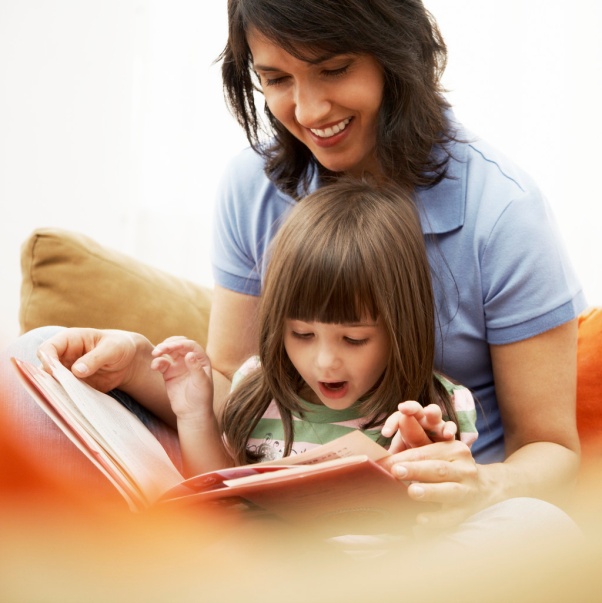 Играйте! Игра - естественное состояние дошкольника, наиболее эффективная форма познания мира, наиболее эффективная форма обучения. Обучение дошкольника должно проходить как бы между прочим, в игровой ситуации, в обстановке увлекательного дела.Поддерживайте интерес к занятиям. используйте разнообразные игры и пособия.Важна не длительность занятий. а их частота. Будьте последовательны в обучении чтению.Ваши указания и инструкции должны быть короткими, но емкими - ребенок дошкольного возраста не способен воспринимать длинные инструкции.Приступайте к обучению чтению только в том случае, если устная речь ребенка достаточно развита. Если речь ребенка изобилует ошибкам и в согласовании слов, в слоговой структуре слов или дефектами звукопроизношения -  в первую очередь следует обратиться к логопеду за помощью.Овладение чтением требует от ребенка большого умственного и физического напряжения, поэтому обязательно сочетайте учебные упражнения с пальчиковой гимнастикой, подвижными играми и всем тем. что подскажет фантазия.Нежелание ребенка заниматься - знак того, что взрослый превысил возможности ребенка. Остановитесь и подумайте, что сделано не так?Ребенок - это не уменьшенная копия взрослого. Ребенок имеет право не знать и не уметь! Будьте терпеливы!Не сравнивайте успехи вашего ребенка с успехами других детей. Темп освоения навыка чтения индивидуален для каждого ребенка.Для каждого ребенка существует свой оптимальный способ обучения чтению. Постарайтесь найти именно те приемы и методы работы. которые соответствуют его индивидуальным особенностям.Никогда не начинайте занятия. если у вас или вашего ребенка плохое настроение. такие занятия не принесут успеха!